Séjour en Provence RomaineThématique : le collège lieu d’ouverture culturelleClasses concernées : Elèves latinistes de 4e et 3e Nombre d’élèves : 12 élèves de 3e + 19 élèves de 4e = 31Encadrement : 3 professeurs : Mmes Nayrolles et Marchand + 1 professeurDurée : 3 jours / 2 nuitsDate : DU 16 au 20 Mai 2022Repas : le repas du midi le jour 1 est un pique-nique tiré du sac, fourni par les parents              Les repas du soir devront être pris sur le lieu d’hébergement ou tout proche, de même que le petit déjeuner des jours 2 et 3.              Le repas de midi des jours 2 et 3 est un pique-nique fourni par le lieu d’hébergement. Nuits1 étage pour les filles, 1 étage pour les garçons avec une chambre professeur à chaque étage.Objectif de l’actionCe séjour culturel permettra aux élèves des classes de latin d’appréhender un patrimoine riche et relativement proche géographiquement. On proposera aux élèves de pratiquer le latin de façon concrète et d’exploiter les apports donnés en classe dans une région riche en vestiges romains : la Provence. Les sites archéologiques de Puymin et de La Villasse sont deux quartiers du peuple celto-ligure-voconce classés Monuments Historiques. Contenu et déroulement de l’action1er jour : départ du collège et journée à Vaison la Romaine : visite des sites > comprendre l’organisation d’une ville romaine : visite libre de la maison à L’Apollon Lauré et du théâtre sur le site de Puymin (programme de 4e) et visite guidée du site de La Villasse, la maison du Dauphin (programme de 5e). Les élèves participent à un atelier d’épigraphie avec présentation d’inscriptions latines, leur signification, leur mode de réalisation. Si possible, visite du théâtre d’Orange : avec casques virtuels et audioguide.Nuit aux environs d’Avignon (Villeneuve-lès-Avignon très souvent).2ème jour : journée à Arles : matin (9h-12h30) avec la compagnie ACTA : ateliers école de gladiateurs- théâtre antique – armement du légionnaire et spectacle sur les gladiateurs. Pique-nique tiré du sac puis visite libre des sites antiques : les Thermes de Constantin, le théâtre, les Cryptoportiques, Alyscamps et le Cloître Saint Trophime.3ème jour : visite libre du musée d’Arles et du site du Pont du Gard OU visite guidée du site de Glanum suivant disponibilités et conditions sanitaires d’accès.Retour au collège en fin de journée.Attention : les ateliers de la compagnie ACTA ne sont possibles que d’avril à juin et sur une demi-journée (9h-12h30 et13h-17h30) les mardi-jeudi vendredi) Demander uniquement sur Arles, site de Beaucaire pas terrible.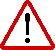 Coût prévisionnel: environ 41 euros pour l’hébergement en auberge de jeunesse (tarif pour l’auberge YMCA à Villeneuve-lès-Avignon en 2018)  = 82 euros3 euros / élève pour l’entrée à Vaison la Romaine. 72euros / 40 élèves pour une visite guidée soit 1,80 euro / élèveAtelier épigraphie : 125 euros / 25 élèves soit 5,81 euros/élèveEntrée théâtre d’Orange + audio guide et casques virtuels : 12 euros / élèvesTarif ateliers ACTA+ pass tourisme (4 monuments+ le musée) : 15euros/élèvesNon comptabilisés : les repas Entrée Pont du Gard : 3,50/élève (Réservation : Groupes at arlestourisme.com)Montant estimatif : 200 euros/ élève